Publicado en   el 20/10/2015 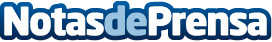 Los hoteles Hyatt también eliminan el contenido para adultosDatos de contacto:Nota de prensa publicada en: https://www.notasdeprensa.es/los-hoteles-hyatt-tambien-eliminan-el Categorias: Viaje Turismo http://www.notasdeprensa.es